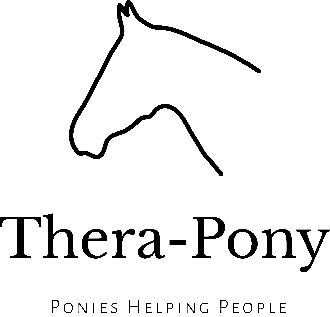 Booking FormThis form must be complete and returned via email to info@rjtherapony.co.ukThis booking form is signed in agreeance with our terms of service booklet which was sent at the time of enquiry. The customer who books will be the event organiser and point of contact responsible for the overseeing of the visit and booking.We would love to take and share photos on our social media sites for advertisement and publication purposes. Please circle to indicatePermission Granted		Permission NOT GrantedSignature 	_____________________________________Print Name	_____________________________________Date		_____________________________________		Customer Name:Customer Name:Telephone Number:Telephone Number:Name of Organisation:Name of Organisation:Address of Organisation:Address of Organisation:Type of Organisation:Type of Organisation:Date & Time requested:Event Location (circle)      Inside         OutsideMore information:More information:Parking (circle)     Onsite     offsiteParking fee (circle)     Free       ChargedMore Information:More Information: